RADA RODZICÓW W ROKU SZKOLNYM 2013/2014 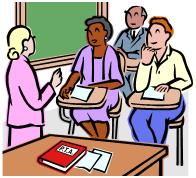 PRZEWODNICZACA:   Edyta WasilewskaSKARBNIK:                    Maciej JeżewskiSEKRETARZ:                Dorota AniszkiewiczCZŁONKOWIE:Sylwia WielochEdyta WasilewskaAnna KrzyżekUrszula ŁukaszekEwa IszkułoMonika JurczykMarek MakarewiczKLASOWE RADY RODZICÓW W ROKU SZKOLNYM 2013/2014ODDZIAŁ PRZEDSZKOLNYSylwia WielochIlona SawickaAgnieszka TatarczukKLASA   IUrszula ŁukaszekKamila medyckaEwa BrzozowskaKLASA  IIAMaciej JeżewskiMałgorzata MakarewiczSylwia WielochKLASA  III Ewa IszkułoAnna RusakWojciech KorzeckiKLASA  IVMonika JurczykKatarzyna BakirskaMonika SkałkaKLASA  V ADorota AniszkiewiczWiesława LubereckaGrażyna WójcikKLASA  VIMarek MakarewiczBarbara ZdanewiczMarzena Piekielniak